Министерство образования и науки Пермского краяГБПОУ «Нытвенский многопрофильный техникум»ПАКЕТ ЭКЗАМЕНАЦИОННЫХ МАТЕРИАЛОВ ВЫПУСКНОГО КВАЛИФИКАЦИОННОГО ЭКЗАМЕНАПО ОБРАЗОВАТЕЛЬНОЙ ПРОГРАММЕ ПРОФЕССИОНАЛЬНОГО ОБУЧЕНИЯпрофессии 18511 «Слесарь по ремонту автомобилей»ВАРИАНТ № 5Нытва, 2020Министерство образования и науки Пермского краяГБПОУ «Нытвенский многопрофильный техникум»ВЫПУСКНОЙ КВАЛИФИКАЦИОННЫЙ ЭКЗАМЕНпо профессии 18511 «Слесарь по ремонту автомобилей»ИНСТРУКЦИЯ НА ВЫПОЛНЕНИЕ ЗАДАНИЙ ПЕРВОГО ЭТАПАвыпускного квалификационного экзамена(письменная экзаменационная работа)Внимательно прочитай инструкцию.Внимательно ознакомься с содержанием пакета экзаменационных материалов выпускного квалификационного экзамена, в который вложено:титульный листданная инструкциязадание первого этапа (письменная экзаменационная работа) в виде тестабланк ответов на задание первого этапа (теста)критерии оценки письменной экзаменационной работычистые листы бумаги с печатью техникума (для черновика).Правила выполнения первого этапа (письменной экзаменационной работы):вначале внимательно прочитай все вопросы теста, не торопись! начни с вопросов, на которые точно знаешь ответпродолжи решение теста со сложными вопросами для решения тестов используй черновик, в котором можно исправлять ошибкиесли ты ответил на все вопросы, проверь ответы ещё раз бланк ответов заполняй тогда, когда уверен в правильности решения тестав левом поле бланка ответов укажи: номер варианта, фамилию, имя и отчество, номер группы, дату экзамена, время начала и окончания твоей работы, поставь свою подписьв правом поле бланка на пересечении номера вопроса и выбранного тобою номера ответа поставить цифру ответа.вложи бланк ответа в пакет экзаменационных материалов и сдай на проверку выслать на электронную почту  pav.npet@mail.ruвремя решения теста – 60 мин.ЖЕЛАЕМ УСПЕХА!Министерство образования и науки Пермского краяГБПОУ «Нытвенский многопрофильный техникум»ПЕРВЫЙ ЭТАПвыпускного квалификационного экзамена(письменная экзаменационная работа)ВАРИАНТ№ 51.Ведущий мост на рис. 1 обозначен цифрой….  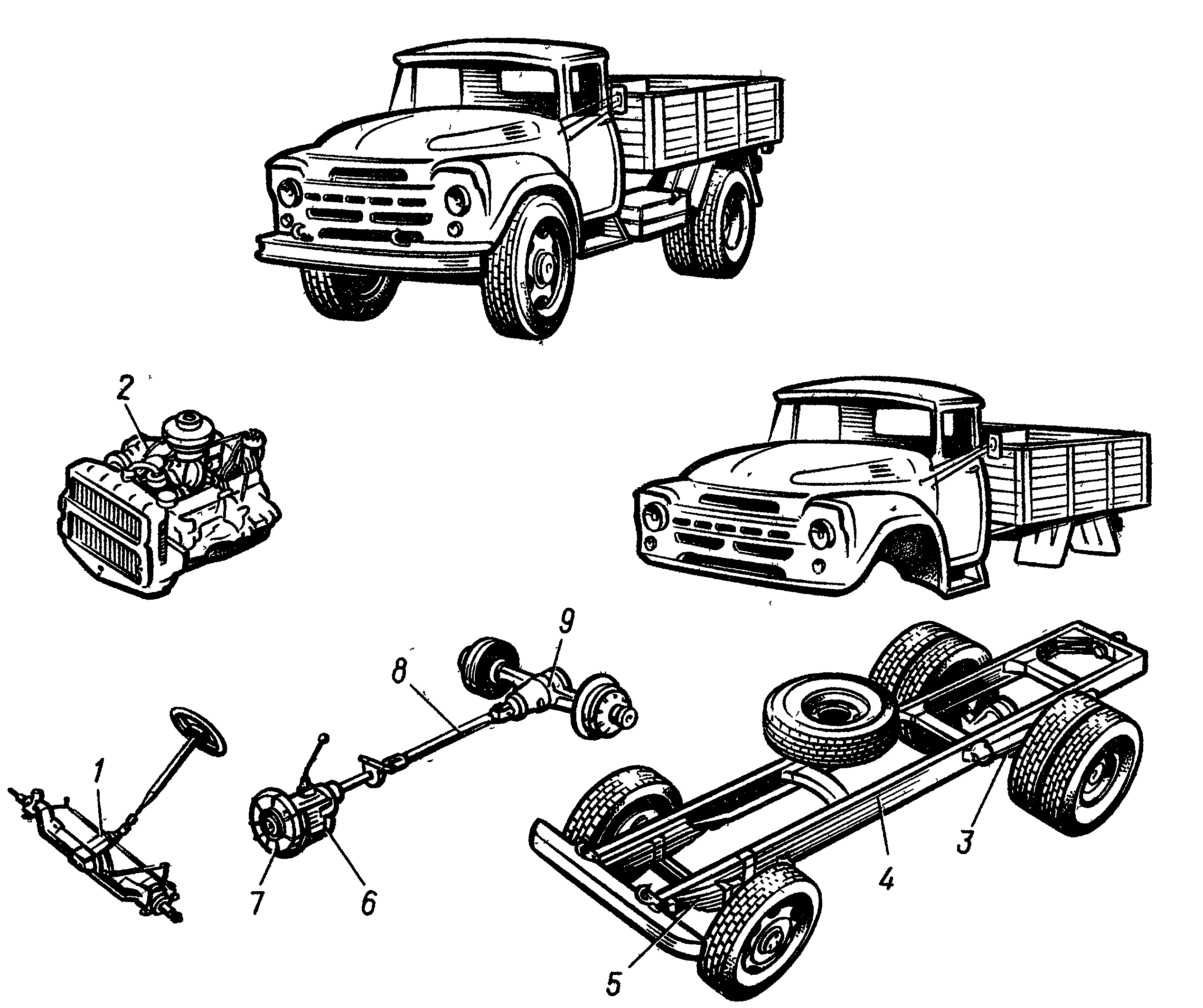 Рис. 1. Основные части грузового автомобиля2. Полный объём цилиндра на рис. 2 обозначен цифрой: 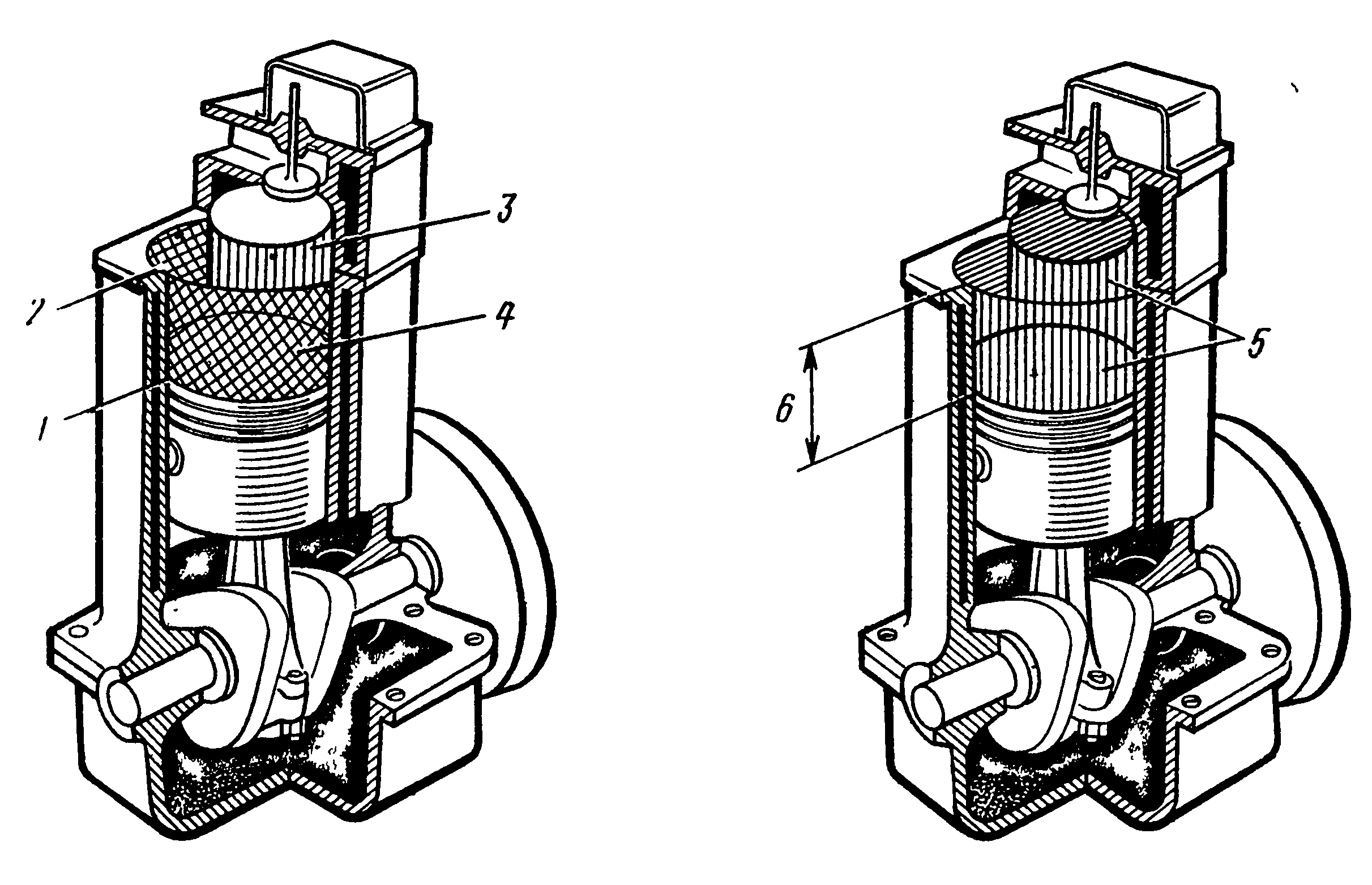 Рис. 2. Параметры  цилиндра3.Порядок  работы  цилиндров двигателя КамАЗ - 740.1) 1-5-4-2-6-3-7-8;     2)  1-2-3-4-5-6-7-8;      3) 1-4-3-2-5-6-7-8;       4) 1-3-2-4-7-5-8-64.  «Детонация» - это … 1) возникновение при работе двигателя стуков и вибраций  2) возникновение резких металлических стуков в верхней части двигателя. 3) взрывное сгорание рабочей смеси в цилиндрах. 4) самовоспламенение рабочей смеси после выключения зажигания.5. Диффузор на рис. 3 обозначен цифрой …  .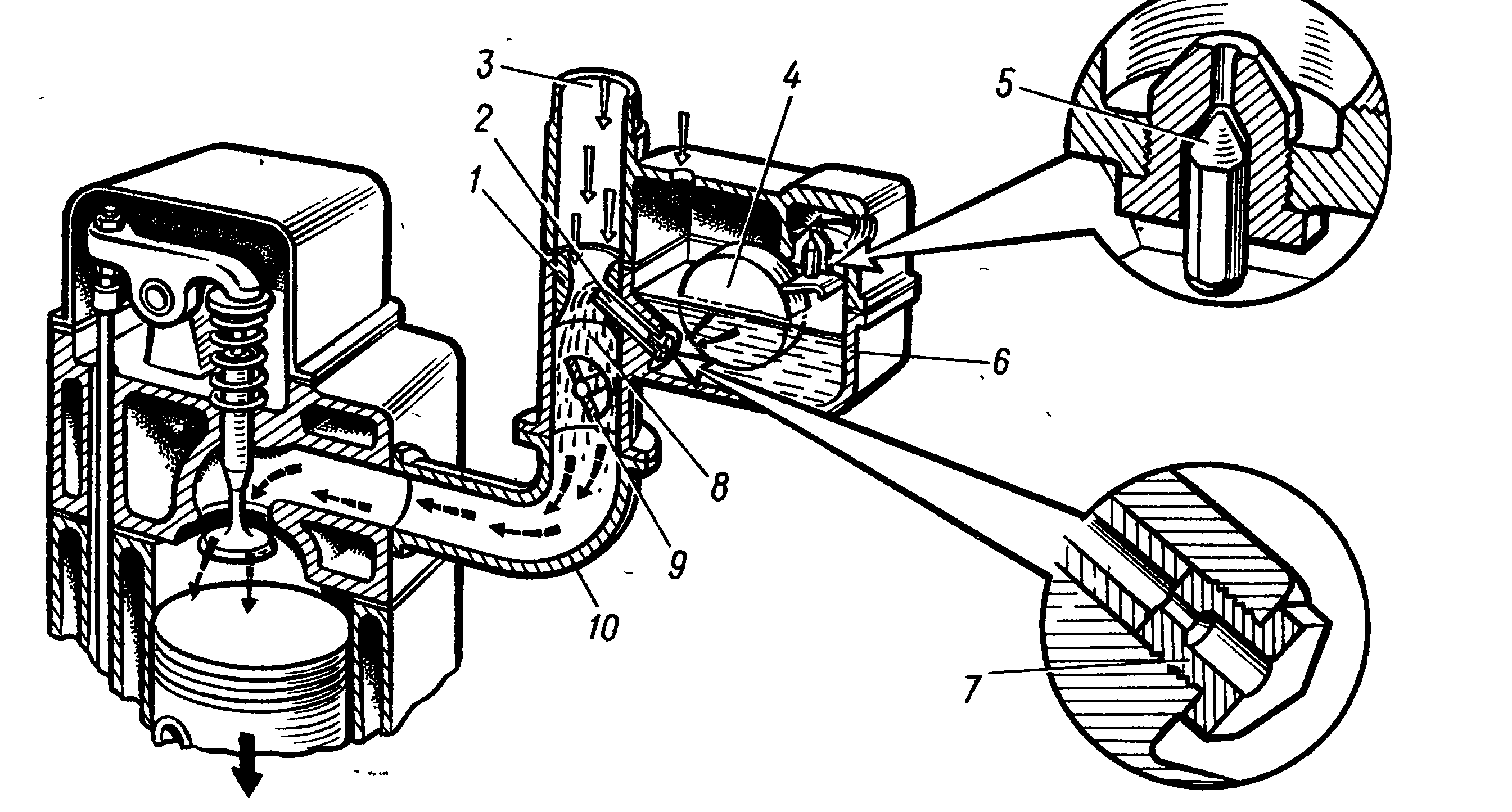 Рис. 3. Простейший карбюратор6. При увеличении напряжения, вырабатываемого генератором, ... 1) к обмоткам статора подключается понижающий трансформатор. 2) в цепь потребителей включается добавочный резистор. 3) в цепь обмотки возбуждения включается добавочный резистор. 4) выполняются все перечисленные операции.  7. Свечи зажигания на рис. 4 обозначен цифрой … .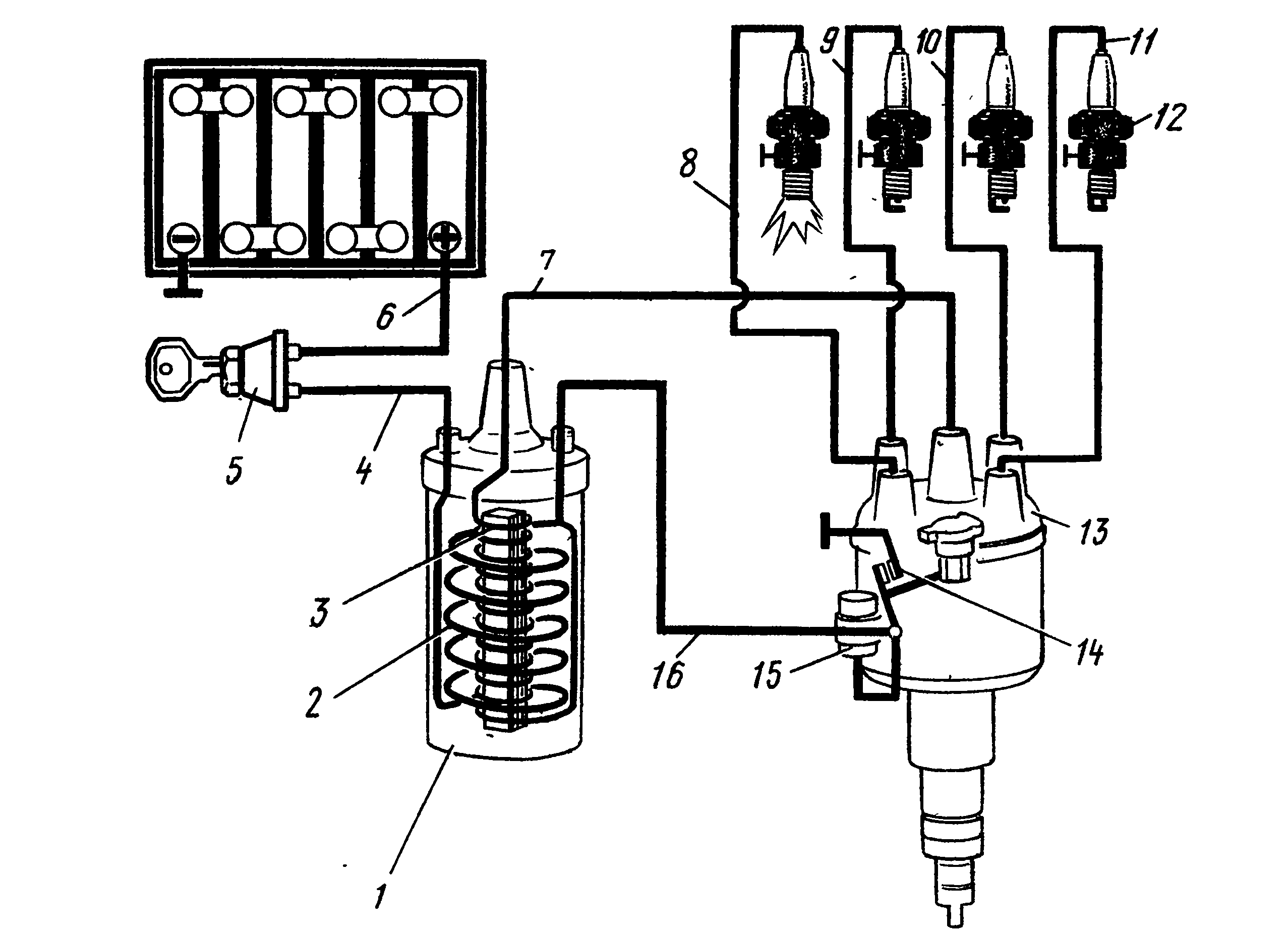 Рис. 4 Упрощенная схема системы батарейного зажигания8. Поворачиваясь вокруг осей 4, рычажки отводят нажимной диск ... от ведомого, вследствие чего сцепление выключается.  Укажите цифры, которые должны  стоять в пропущенных местах (см. рис. 5).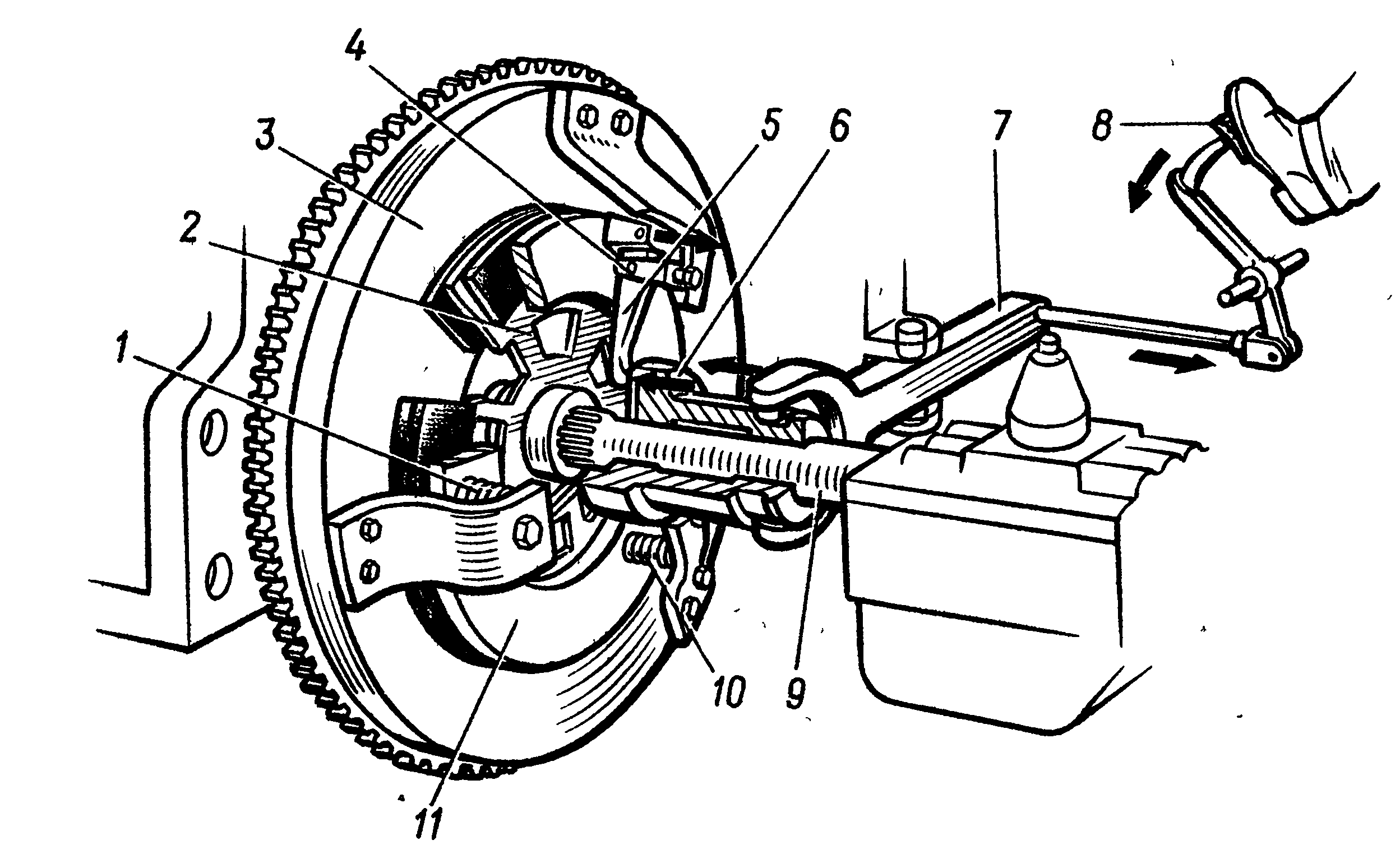 Рис.5. Схема действия сцепления9. Вторичный вал коробки передач на рис.6 обозначен цифрой … .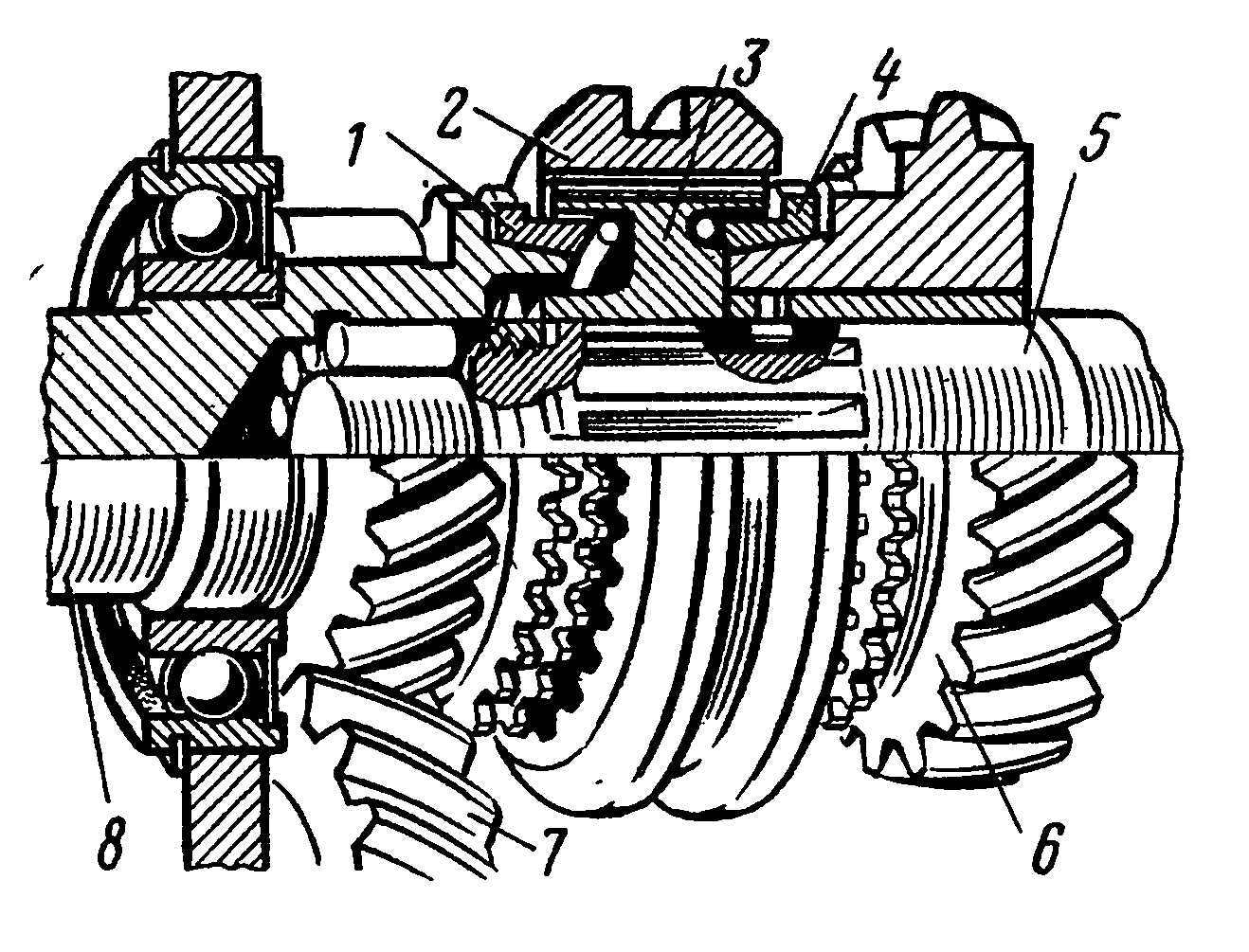 Рис. 6. Устройство синхронизатора включения передач автомобиля «Волга»10. Автомобиль КамАЗ оборудован делителем. В делителе включена пониженная передача крутящий момент передаётся … . 1) К ведущему валу. 2) К промежуточному валу.3) К вeдoмому валу.4) К валу заднего хода.11. В картере ведущего моста применяют следующие смазочные материалы:1) Графитную смазку.2) Трансмиссионное масло. 3) Моторное масло.  4) Пластичную смазку.12.  Летнее  масло имеет марку … .1) Мl2Г2;   2) М10Г2;   3) М8Г2;     4) М4з/6-В113.Радиатор и полость рубашки охлаждения от накипи промывают при … .ТО-1;   2) ТО-2;   3) СО;   4) ЕО.14. Ежедневное обслуживание  выполняется... 1) после работы на линии. 2) перед работой на линии. 3) в рабочее время (вместо работы на линии). 4) правильные ответы пункты 1 и 2.15. Периодичность выполнения технического обслуживания TO-1 и ТО-2 измеряется... 1) временем работы автомобиля. 2) пробегом автомобиля с грузом. 3) общим пробегом автомобиля. 4) объемом выполненной транспортной работы.16. Признаком отсутствия тепловых зазоров в клапанных механизмах можно судить по…1) По повышенному расходу масла и дымному выхлопу. 2) По стукам  верхней части двигателя.3) По перегреву двигателя. 4) По неустойчивой работе двигателя.17.Зона прослушивания распределительных шестерен на рис. 6  обозначена цифрой … . 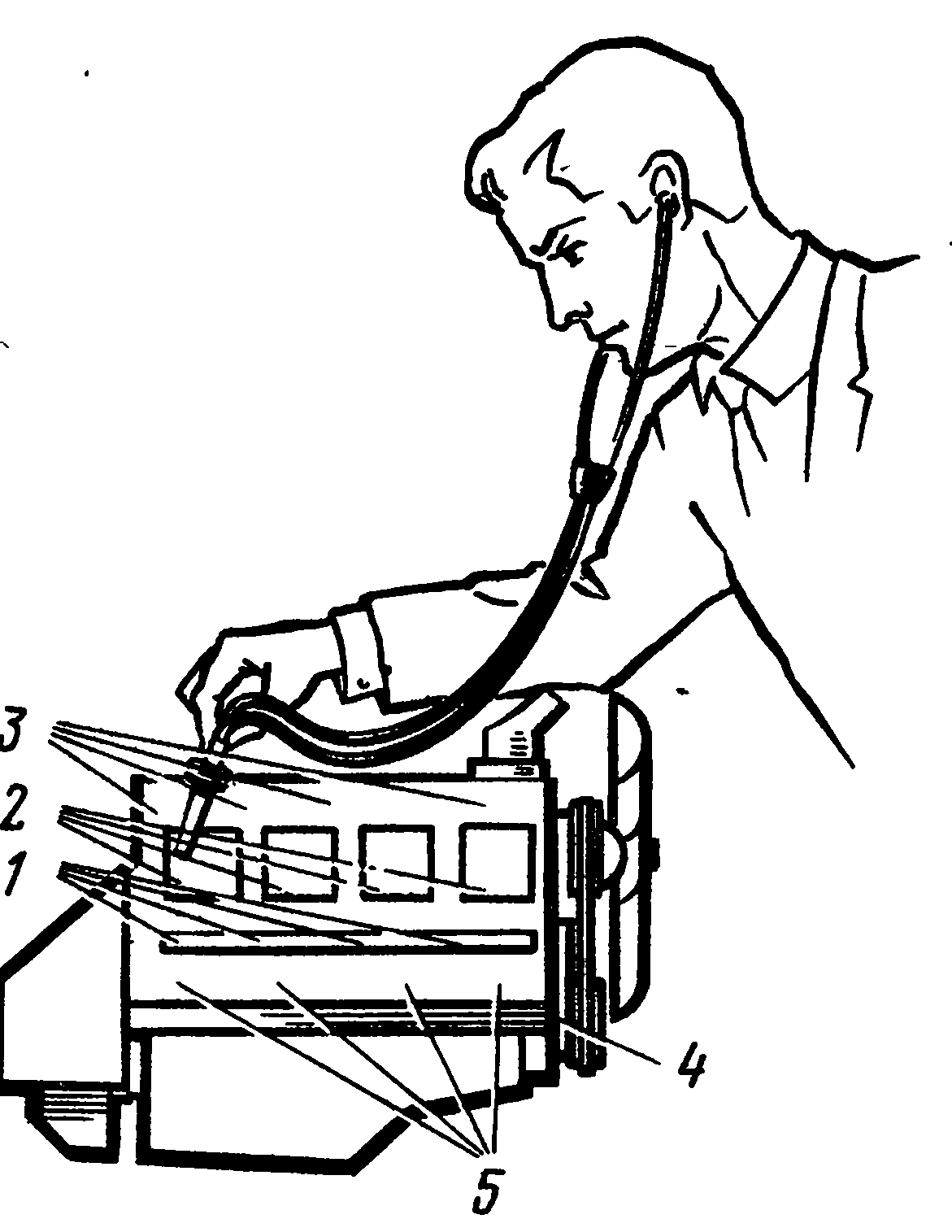 Рис. 6. Зоны прослушивания  распределительных шестерен18.Если износ деталей достиг предельного значения, … .1) допускается продолжение эксплуатации при отсутствии ударных нагрузок на деталь.2) запрещается дальнейшая эксплуатация во всех случаях.3) запрещается эксплуатация только при возникновении угрозы безопасности дорожного движения.4) на усмотрение водителя.19. Топливный фильтр размещенный в крышке поплавковой камеры частично засорен, возможные последствия засорения … .1) Приготовление богатых смесей.2) Приготовление бедных смесей.3) Приготовление обогащенных смесей.4) Приготовление обеднённых смесей.20. Неисправность системы питания дизельного двигателя, при которой частота вращёния коленчатого вала резко возрастает  (двигатель «идет в разнос»), возникает вследствие ... .   1) нарушения работы центробежной муфты опережения впрыска;2) заедания рейки в корпусе насоса высокого давления. 3) попадания воздуха в топливопроводы низкого давления.   4) частичного засорения отверстий в распылителях форсунок.21. Основным приспособлением для разметки служит…
1) циркуль    2) разметочная плита   3) поверочная линейка    4) кернер22. Слесарная операция, при которой с помощью режущего и ударного инструмента с поверхности заготовки удаляются лишние слои металла или заготовка разрубается на части называется…1) рихтовка     2) правка      3) рубка        4) гибка23. Инструмент для зенкерования (выбрать)
1) зенковки    2) перовое сверло     3) зенкеры     4) трещотка24. К технологическим свойствам металлов относятся…1)  свариваемость        2)  прочность       3) цвет           4) магнитные свойства 25. Приспособление для плоскостной разметки (выбрать)1) чертилка       3) кернер         3) подкладки         4) разметочные плиты26. Выберите оптимальную температуру воздуха на рабочем месте для тяжёлых работ:  1) 17-23;   2) 20-25;   3) 16-21;   4) 12-1827. Предел оптимальной относительной влажности воздуха в холодный период составляет:1) не более 75%;   2) 30-60%; 3) до 30%; 4) до 50%28. Сроки расследования несчастного случая комиссией при смертельном исходе составляют…1) 3 дня            2) 15 дней            3) месяц        4) 25 дней         29. Акт о несчастном случае учащихся заполняется по форме…1) Н-4            2) Н-3          3) Н-2        4) Н-1 30. Мера наказания, по дисциплинарному виду ответственности, при нарушении требований безопасности1) возмещение ущерба          2) штраф          3) исправительные работы          4) увольнениеМинистерство образования и науки Пермского краяГБПОУ «Нытвенский многопрофильный техникум»ВЫПУСКНОЙ КВАЛИФИКАЦИОННЫЙ ЭКЗАМЕНпо профессии 18511 «Слесарь по ремонту автомобилей»ПЕРВЫЙ ЭТАП(письменная экзаменационная работа)Тестовый контроль знаний по  общепрофессиональным и профессиональным учебным дисциплинам БЛАНК ОТВЕТОВКритерии оценки выпускного квалификационного экзаменаКритерии оценки письменной экзаменационной работы«Отлично» выставляется в случае 30 – 27 верных ответов на вопросы теста.«Хорошо» выставляется в случае 26 – 23 верных ответов на вопросы теста.«Удовлетворительно» выставляется в случае 22 – 19 верных ответов на вопросы теста.«Неудовлетворительно» выставляется в случае решенных менее 19 верных ответов на вопросы теста.123Рассмотрено на заседании ПЦКПротокол № _____от «____»_______________2020г.____________ Давиденко Л.И.Согласованозам. директора по ИМР_____________ Мялицина Т.Г. «____»_____________2020г.Утверждаюзам. директора по УР___________ «____»_____________2020г.Преподаватели общепрофессиональных и профессиональных учебных дисциплин_____________________ А.В. Палкин____________________ С.Н. ОбуховВАРИАНТ №   5ФамилияИмяОтчествоГруппа   Сл -18 п/оДата экзамена  25 июня 2020 годаРабота начат      9.00Работа окончена 10.00Подпись выпускникаПравильных ответов Оценка Учебная дисциплинаНомер вопросаНомер ответаНомер ответаВАРИАНТ №   5ФамилияИмяОтчествоГруппа   Сл -18 п/оДата экзамена  25 июня 2020 годаРабота начат      9.00Работа окончена 10.00Подпись выпускникаПравильных ответов Оценка Учебная дисциплинаНомер вопросацифра ответа правильный ответВАРИАНТ №   5ФамилияИмяОтчествоГруппа   Сл -18 п/оДата экзамена  25 июня 2020 годаРабота начат      9.00Работа окончена 10.00Подпись выпускникаПравильных ответов Оценка Устройство, техническое обслуживание и ремонт автомобилей1ВАРИАНТ №   5ФамилияИмяОтчествоГруппа   Сл -18 п/оДата экзамена  25 июня 2020 годаРабота начат      9.00Работа окончена 10.00Подпись выпускникаПравильных ответов Оценка Устройство, техническое обслуживание и ремонт автомобилей2ВАРИАНТ №   5ФамилияИмяОтчествоГруппа   Сл -18 п/оДата экзамена  25 июня 2020 годаРабота начат      9.00Работа окончена 10.00Подпись выпускникаПравильных ответов Оценка Устройство, техническое обслуживание и ремонт автомобилей3ВАРИАНТ №   5ФамилияИмяОтчествоГруппа   Сл -18 п/оДата экзамена  25 июня 2020 годаРабота начат      9.00Работа окончена 10.00Подпись выпускникаПравильных ответов Оценка Устройство, техническое обслуживание и ремонт автомобилей4ВАРИАНТ №   5ФамилияИмяОтчествоГруппа   Сл -18 п/оДата экзамена  25 июня 2020 годаРабота начат      9.00Работа окончена 10.00Подпись выпускникаПравильных ответов Оценка Устройство, техническое обслуживание и ремонт автомобилей5ВАРИАНТ №   5ФамилияИмяОтчествоГруппа   Сл -18 п/оДата экзамена  25 июня 2020 годаРабота начат      9.00Работа окончена 10.00Подпись выпускникаПравильных ответов Оценка Устройство, техническое обслуживание и ремонт автомобилей6ВАРИАНТ №   5ФамилияИмяОтчествоГруппа   Сл -18 п/оДата экзамена  25 июня 2020 годаРабота начат      9.00Работа окончена 10.00Подпись выпускникаПравильных ответов Оценка Устройство, техническое обслуживание и ремонт автомобилей7ВАРИАНТ №   5ФамилияИмяОтчествоГруппа   Сл -18 п/оДата экзамена  25 июня 2020 годаРабота начат      9.00Работа окончена 10.00Подпись выпускникаПравильных ответов Оценка Устройство, техническое обслуживание и ремонт автомобилей8ВАРИАНТ №   5ФамилияИмяОтчествоГруппа   Сл -18 п/оДата экзамена  25 июня 2020 годаРабота начат      9.00Работа окончена 10.00Подпись выпускникаПравильных ответов Оценка Устройство, техническое обслуживание и ремонт автомобилей9ВАРИАНТ №   5ФамилияИмяОтчествоГруппа   Сл -18 п/оДата экзамена  25 июня 2020 годаРабота начат      9.00Работа окончена 10.00Подпись выпускникаПравильных ответов Оценка Устройство, техническое обслуживание и ремонт автомобилей10ВАРИАНТ №   5ФамилияИмяОтчествоГруппа   Сл -18 п/оДата экзамена  25 июня 2020 годаРабота начат      9.00Работа окончена 10.00Подпись выпускникаПравильных ответов Оценка Организация и технология сборки, регулировки и испытания машин11ВАРИАНТ №   5ФамилияИмяОтчествоГруппа   Сл -18 п/оДата экзамена  25 июня 2020 годаРабота начат      9.00Работа окончена 10.00Подпись выпускникаПравильных ответов Оценка Организация и технология сборки, регулировки и испытания машин12ВАРИАНТ №   5ФамилияИмяОтчествоГруппа   Сл -18 п/оДата экзамена  25 июня 2020 годаРабота начат      9.00Работа окончена 10.00Подпись выпускникаПравильных ответов Оценка Организация и технология сборки, регулировки и испытания машин13ВАРИАНТ №   5ФамилияИмяОтчествоГруппа   Сл -18 п/оДата экзамена  25 июня 2020 годаРабота начат      9.00Работа окончена 10.00Подпись выпускникаПравильных ответов Оценка Организация и технология сборки, регулировки и испытания машин14ВАРИАНТ №   5ФамилияИмяОтчествоГруппа   Сл -18 п/оДата экзамена  25 июня 2020 годаРабота начат      9.00Работа окончена 10.00Подпись выпускникаПравильных ответов Оценка Организация и технология сборки, регулировки и испытания машин15ВАРИАНТ №   5ФамилияИмяОтчествоГруппа   Сл -18 п/оДата экзамена  25 июня 2020 годаРабота начат      9.00Работа окончена 10.00Подпись выпускникаПравильных ответов Оценка Технология слесарных работ по ремонту и ТО автомобилей16ВАРИАНТ №   5ФамилияИмяОтчествоГруппа   Сл -18 п/оДата экзамена  25 июня 2020 годаРабота начат      9.00Работа окончена 10.00Подпись выпускникаПравильных ответов Оценка Технология слесарных работ по ремонту и ТО автомобилей17ВАРИАНТ №   5ФамилияИмяОтчествоГруппа   Сл -18 п/оДата экзамена  25 июня 2020 годаРабота начат      9.00Работа окончена 10.00Подпись выпускникаПравильных ответов Оценка Технология слесарных работ по ремонту и ТО автомобилей18ВАРИАНТ №   5ФамилияИмяОтчествоГруппа   Сл -18 п/оДата экзамена  25 июня 2020 годаРабота начат      9.00Работа окончена 10.00Подпись выпускникаПравильных ответов Оценка Технология слесарных работ по ремонту и ТО автомобилей19ВАРИАНТ №   5ФамилияИмяОтчествоГруппа   Сл -18 п/оДата экзамена  25 июня 2020 годаРабота начат      9.00Работа окончена 10.00Подпись выпускникаПравильных ответов Оценка Технология слесарных работ по ремонту и ТО автомобилей20ВАРИАНТ №   5ФамилияИмяОтчествоГруппа   Сл -18 п/оДата экзамена  25 июня 2020 годаРабота начат      9.00Работа окончена 10.00Подпись выпускникаПравильных ответов Оценка Основы слесарного дела и сборочных работ 21ВАРИАНТ №   5ФамилияИмяОтчествоГруппа   Сл -18 п/оДата экзамена  25 июня 2020 годаРабота начат      9.00Работа окончена 10.00Подпись выпускникаПравильных ответов Оценка Основы слесарного дела и сборочных работ 22ВАРИАНТ №   5ФамилияИмяОтчествоГруппа   Сл -18 п/оДата экзамена  25 июня 2020 годаРабота начат      9.00Работа окончена 10.00Подпись выпускникаПравильных ответов Оценка Основы слесарного дела и сборочных работ 23ВАРИАНТ №   5ФамилияИмяОтчествоГруппа   Сл -18 п/оДата экзамена  25 июня 2020 годаРабота начат      9.00Работа окончена 10.00Подпись выпускникаПравильных ответов Оценка Основы слесарного дела и сборочных работ 24ВАРИАНТ №   5ФамилияИмяОтчествоГруппа   Сл -18 п/оДата экзамена  25 июня 2020 годаРабота начат      9.00Работа окончена 10.00Подпись выпускникаПравильных ответов Оценка Основы слесарного дела и сборочных работ 25ВАРИАНТ №   5ФамилияИмяОтчествоГруппа   Сл -18 п/оДата экзамена  25 июня 2020 годаРабота начат      9.00Работа окончена 10.00Подпись выпускникаПравильных ответов Оценка Охрана труда26ВАРИАНТ №   5ФамилияИмяОтчествоГруппа   Сл -18 п/оДата экзамена  25 июня 2020 годаРабота начат      9.00Работа окончена 10.00Подпись выпускникаПравильных ответов Оценка Охрана труда27ВАРИАНТ №   5ФамилияИмяОтчествоГруппа   Сл -18 п/оДата экзамена  25 июня 2020 годаРабота начат      9.00Работа окончена 10.00Подпись выпускникаПравильных ответов Оценка Охрана труда28ВАРИАНТ №   5ФамилияИмяОтчествоГруппа   Сл -18 п/оДата экзамена  25 июня 2020 годаРабота начат      9.00Работа окончена 10.00Подпись выпускникаПравильных ответов Оценка Охрана труда29ВАРИАНТ №   5ФамилияИмяОтчествоГруппа   Сл -18 п/оДата экзамена  25 июня 2020 годаРабота начат      9.00Работа окончена 10.00Подпись выпускникаПравильных ответов Оценка Охрана труда30Подписи членов ВЭК:________________________________________________________________________________________________Подписи членов ВЭК:________________________________________________________________________________________________4.______________________________________5.______________________________________4.______________________________________5.______________________________________4.______________________________________5.______________________________________